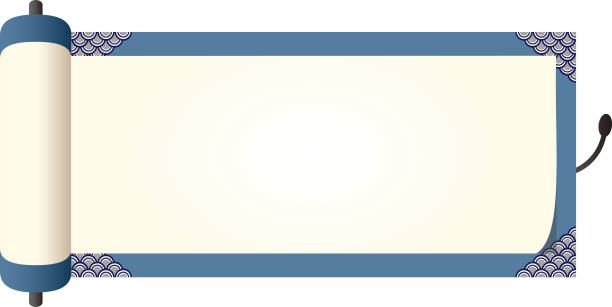 年　　組　　番　　　　　　　　　	名前                          課題の振り返り　単元：                                         課題の振り返り　単元：                                         この課題を通して付けたい力（　　月　　日記入）課題を終えて付いた力（　　月　　日記入）いちばん楽しかった課題　例）英語：自己紹介の★４つの課題その理由やっていて「力が付いた!」と思った課題その理由あまり楽しくなかった課題その理由課題を終えてみて感想また挑戦したいと思う課題１課題：　　　　　　　　　　　　　　　　 　　　　　　　　　　　　　　　☆☆☆☆課題：　　　　　　　　　　　　　　　　 　　　　　　　　　　　　　　　☆☆☆☆月　日（　）振り返り○付いた力、なぜその力が付いたと思うか○学んだことや気づいたこと○調べたこと○気づいたこと月　日（　）振り返り○付いた力、なぜその力が付いたと思うか○学んだことや気づいたこと○調べたこと○気づいたこと月　日（　）振り返り○付いた力、なぜその力が付いたと思うか○学んだことや気づいたこと○調べたこと○気づいたこと２課題：　　　　　　　　　　　　　　　　 　　　　　　　　　　　　　　　☆☆☆☆課題：　　　　　　　　　　　　　　　　 　　　　　　　　　　　　　　　☆☆☆☆月　日（　）振り返り○付いた力、なぜその力が付いたと思うか○学んだことや気づいたこと○調べたこと○気づいたこと月　日（　）振り返り○付いた力、なぜその力が付いたと思うか○学んだことや気づいたこと○調べたこと○気づいたこと月　日（　）振り返り○付いた力、なぜその力が付いたと思うか○学んだことや気づいたこと○調べたこと○気づいたこと３課題：　　　　　　　　　　　　　　　　 　　　　　　　　　　　　　　　☆☆☆☆課題：　　　　　　　　　　　　　　　　 　　　　　　　　　　　　　　　☆☆☆☆月　日（　）振り返り○付いた力、なぜその力が付いたと思うか○学んだことや気づいたこと○調べたこと○気づいたこと月　日（　）振り返り○付いた力、なぜその力が付いたと思うか○学んだことや気づいたこと○調べたこと○気づいたこと月　日（　）振り返り○付いた力、なぜその力が付いたと思うか○学んだことや気づいたこと○調べたこと○気づいたこと４課題：　　　　　　　　　　　　　　　　 　　　　　　　　　　　　　　　☆☆☆☆課題：　　　　　　　　　　　　　　　　 　　　　　　　　　　　　　　　☆☆☆☆月　日（　）振り返り○付いた力、なぜその力が付いたと思うか○学んだことや気づいたこと○調べたこと○気づいたこと月　日（　）振り返り○付いた力、なぜその力が付いたと思うか○学んだことや気づいたこと○調べたこと○気づいたこと月　日（　）振り返り○付いた力、なぜその力が付いたと思うか○学んだことや気づいたこと○調べたこと○気づいたこと５課題：　　　　　　　　　　　　　　　　 　　　　　　　　　　　　　　　☆☆☆☆課題：　　　　　　　　　　　　　　　　 　　　　　　　　　　　　　　　☆☆☆☆月　日（　）振り返り○付いた力、なぜその力が付いたと思うか○学んだことや気づいたこと○調べたこと○気づいたこと月　日（　）振り返り○付いた力、なぜその力が付いたと思うか○学んだことや気づいたこと○調べたこと○気づいたこと月　日（　）振り返り○付いた力、なぜその力が付いたと思うか○学んだことや気づいたこと○調べたこと○気づいたこと先生から先生から先生から６課題：　　　　　　　　　　　　　　　　 　　　　　　　　　　　　　　　☆☆☆☆課題：　　　　　　　　　　　　　　　　 　　　　　　　　　　　　　　　☆☆☆☆月　日（　）振り返り○付いた力、なぜその力が付いたと思うか○学んだことや気づいたこと○調べたこと○気づいたこと月　日（　）振り返り○付いた力、なぜその力が付いたと思うか○学んだことや気づいたこと○調べたこと○気づいたこと月　日（　）振り返り○付いた力、なぜその力が付いたと思うか○学んだことや気づいたこと○調べたこと○気づいたこと７課題：　　　　　　　　　　　　　　　　 　　　　　　　　　　　　　　　☆☆☆☆課題：　　　　　　　　　　　　　　　　 　　　　　　　　　　　　　　　☆☆☆☆月　日（　）振り返り○付いた力、なぜその力が付いたと思うか○学んだことや気づいたこと○調べたこと○気づいたこと月　日（　）振り返り○付いた力、なぜその力が付いたと思うか○学んだことや気づいたこと○調べたこと○気づいたこと月　日（　）振り返り○付いた力、なぜその力が付いたと思うか○学んだことや気づいたこと○調べたこと○気づいたこと８課題：　　　　　　　　　　　　　　　　 　　　　　　　　　　　　　　　☆☆☆☆課題：　　　　　　　　　　　　　　　　 　　　　　　　　　　　　　　　☆☆☆☆月　日（　）振り返り○付いた力、なぜその力が付いたと思うか○学んだことや気づいたこと○調べたこと○気づいたこと月　日（　）振り返り○付いた力、なぜその力が付いたと思うか○学んだことや気づいたこと○調べたこと○気づいたこと月　日（　）振り返り○付いた力、なぜその力が付いたと思うか○学んだことや気づいたこと○調べたこと○気づいたこと９課題：　　　　　　　　　　　　　　　　 　　　　　　　　　　　　　　　☆☆☆☆課題：　　　　　　　　　　　　　　　　 　　　　　　　　　　　　　　　☆☆☆☆月　日（　）振り返り○付いた力、なぜその力が付いたと思うか○学んだことや気づいたこと○調べたこと○気づいたこと月　日（　）振り返り○付いた力、なぜその力が付いたと思うか○学んだことや気づいたこと○調べたこと○気づいたこと月　日（　）振り返り○付いた力、なぜその力が付いたと思うか○学んだことや気づいたこと○調べたこと○気づいたこと10課題：　　　　　　　　　　　　　　　　 　　　　　　　　　　　　　　　☆☆☆☆課題：　　　　　　　　　　　　　　　　 　　　　　　　　　　　　　　　☆☆☆☆月　日（　）振り返り○付いた力、なぜその力が付いたと思うか○学んだことや気づいたこと○調べたこと○気づいたこと月　日（　）振り返り○付いた力、なぜその力が付いたと思うか○学んだことや気づいたこと○調べたこと○気づいたこと月　日（　）振り返り○付いた力、なぜその力が付いたと思うか○学んだことや気づいたこと○調べたこと○気づいたこと先生から先生から先生から挑戦した課題課題に取り組むためのフリースペース課題に取り組むためのフリースペース